Self Isolation WorkWeek Beginning: 12/10/2020Year Group: Year OnePhonics: 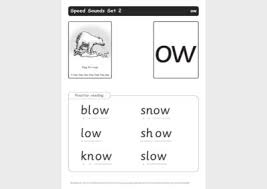 
Maths: Writing: 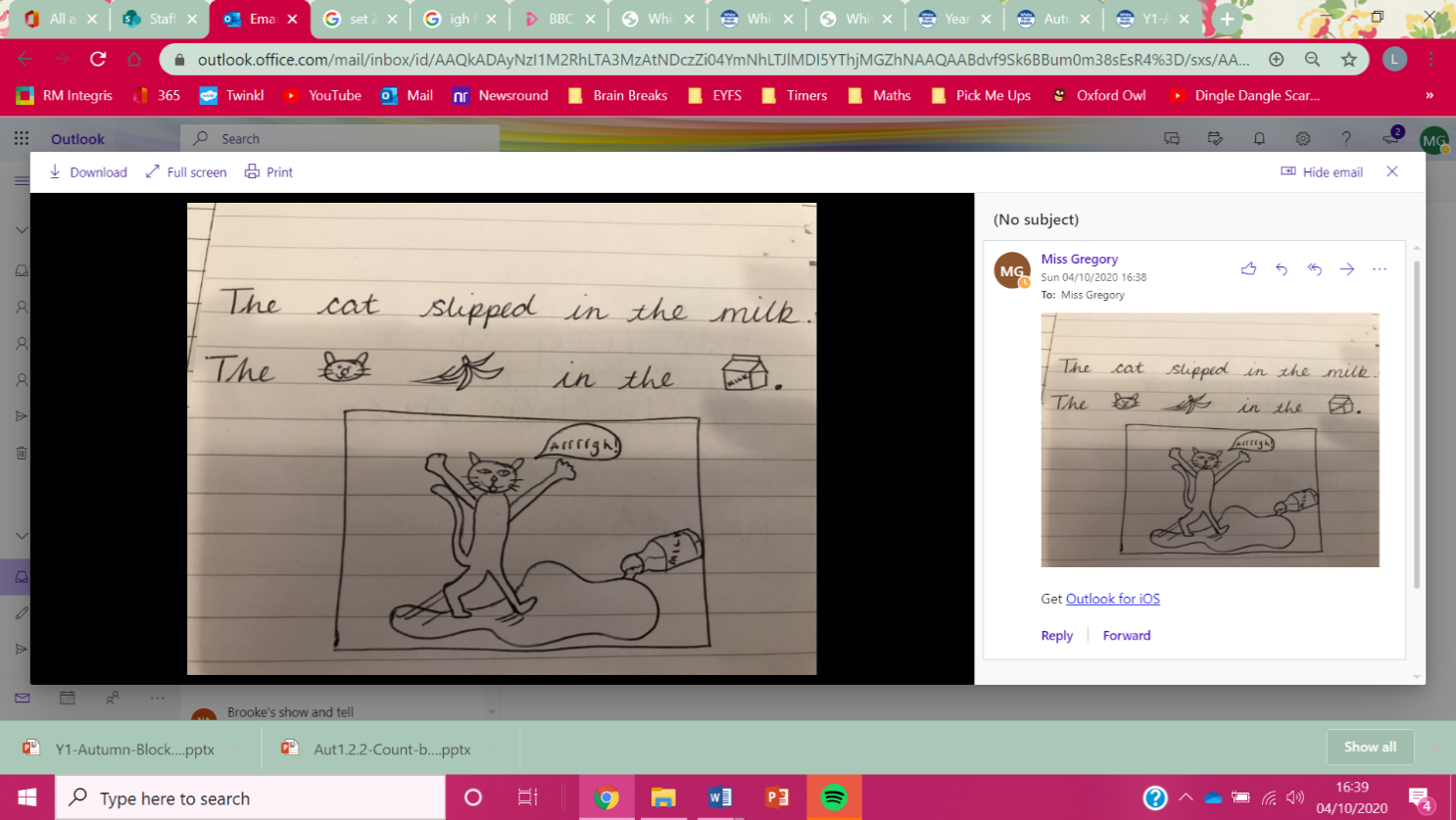 